
 Des cendriers pour sauver les océans​Le constat : ​Cigarettes, mégots et pollution : des chiffres éloquents !Crédit photo : Pixabay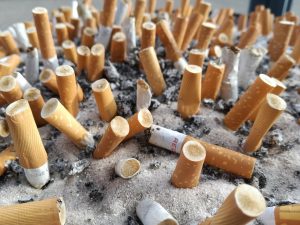 4 300 milliards : c’est le nombre de mégots de cigarettes qui finissent chaque année par terre dans le monde soit 137 000 par secondes !15 ans : c’est en moyenne le nombre d’années nécessaires pour qu’un mégot se décompose entièrement !2,3 millions : c’est le nombre de tonnes que représentent chaque année, les mégots de cigarettes abandonnés dans la rue ou dans la nature.500 : c’est le nombre de litres d’eau que peut polluer un seul mégot de cigarette qui termine sa vie dans l’eau (océan, mer, ruisseau, fleuves, canaux).30% : c’est la proportion que représente la pollution de mégots de cigarettes dans les mers et océans, l’un des premiers déchets ramassés+ de 4000 : c’est le nombre de substances nocives et toxiques contenues dans les cigarettes et les mégots.​L'idée:- deux cendriers à l'entrée du lycée avec une incitation à y déposer son mégot sous forme d'un vote - les mégots sont ensuite récupérés pour être recyclés ​